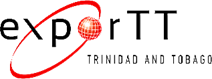 APPLICATION FOR GRANT FUNDING UNDER THEINTERNATIONAL CERTIFICATION FUND(ICF)Formerly known as:Certification Programme for Food and Beverage Standards and OTHER Product Compliance (CPFSPC)                                                    INSTRUCTIONSAll relevant sections must be completed and submitted with the documents requested.The completed application form must be signed by an Executive/(s) (Manager or Managerial Level) of the Applying Enterprise and not by an Agent or Consultant and stamped by the Commissioner of Affidavits.ALL completed Application Forms must be submitted via email and hard copy to:Mr. Crisen Maharaj ManagerCapacity Building and Programme FinanceExporTT Limited151B Charlotte Street Port of Spain	Trinidad and TobagoPhone: (868) 612-3988 Ext. 7904Mobile: (868) 796-4276E-Mail: cmaharaj@exportt.co.ttCc. bnarine@exportt.co.tt4.	exporTT shall receive, hold and treat the Application Information in the strictest confidence, observe all reasonable security precautions in its safe keeping and use best efforts to prevent its unauthorised disclosure.  IN THE MATTER OF THE STATUTORY DECLARATIONS ACT CHAPTER 7:04 I (Name in Block Letters) ___________________________________________________, holder of Trinidad and Tobago National Identification Number/passport number ____________________________________________________of (Address)_____________________________________________________________do solemnly and sincerely declare that:I am in support of this Application for grant funding for work to be conducted by a consultant and/or industry professionals to comply with International Standards.  This work is to be done to improve my firm’s export readiness and/or ability to contribute to import substitution.I hereby attached the following documents:exporTT reserves the right to request additional information.__________________________________	________________________________Signature						Signature_____________________________________	_____________________________________Name in Block Letters				Name in Block Letters_____________________________________	_____________________________________Position in Firm 						Position in Firm_____________________________________	_____________________________________Date							DateGENERAL PARTICULARS (to be completed by all Applicants)Name of Firm: ____________________________________________________ Tel. No.:__________  Mobile No.:___________  Email:__________________________ Sole Trader [  ]                       Partnership [  ]                       Company [  ]Registration Date: ______________________________________________________ Address of Registered Office/Mailing: __________________________________________________________________________________________________________________________________________Location of factory/business: __________________________________________________________________________________________________________________Value Added Tax No.:_________________  Board of Inland Revenue No.: _____________ National Insurance Board Employer Registration No.: __________________________ Shareholding: (Where shareholder is a company please append Certificate of Incorporation, names and addresses of directors and controlling shareholder(s) and any other countries where investments are held): Core business activity: _____________________________________________________Sector (Please select the appropriate box(es)): Food & Beverage	 Construction	 Leather and other craft products			 Textile, garments, footwear and headwear    Environmentally Friendly packaging	 Wood, furniture and related products	 Beauty and Personal Care	 Paper, Printing & Packaging, converters   	 Household & Industrial Chemicals		 Agriculture & Agro-Processing as part of manufacturing which is supplying or processing products to and from primary food/beverage processors.  Other (Please provide description) ____________________________________________________________________________________________________________________________________Which international/regional/national standard are you currently in compliance with? eg:  ISO 9000; ISO 22000; OSHA; GMP; HACCP; FSMA. Please list the standard(s) and append a copy of certification or any other compliance documents:Employee Information: What is the percentage of your current production/operating capacity? __________________________Do you have plans to expand your current facilities?  Yes 	  NoIf yes, please briefly explain: ___________________________________________________________________________________________________________________________________________________________________________________________________________________________________________________________________________ Which category of assistance is being applied for? (Please select one box):    	  Firm engaged in the production of Non-Energy Exports    			  Firm contributing to Import Substitution   Please list in table below and under the appropriate sub-heading, the assistance being sought including the cost, quantity and time anticipated to complete the certification process. Note, where the total cost exceeds TT$500,000, please complete columns 5 and 6. Briefly explain the need for the request (each item of the assistance that you are applying for) outlined in 18 above. What information informed to identification of the certification requirements outlined in 18 above?    Consultant’s advice (Please provide copy of advice from a reputable qualified consultant including Scope of Works, Methodology, Deliverables, Disbursement Schedule, and Justification of Consultant Selection)          Name of Consultant: __________________________________________________________________    Business/Client requirement: _____________________________________________________________ Please provide copy of documentation requiring the certification requested    Other (Please explain) __________________________________________________________________ Has your company or any of its subsidiaries a benefited from or are benefiting from any similar certification support from exporTT?      Yes 	  NoIf yes, please describe: ______________________________________________________________________22.After obtaining the certification, how will it impact on your company’s employment as it relates to the local economy.   ___________________________________________________________________________________________________________________________________________________________________23.  After obtaining the certification, how would your company help to generate additional business  locally.________________________________________________________________________________________________________________________________________________________________________If you selected “Firm engaged in the production of Non-Energy Exports” go to questions 24 - 28If you selected “Firm contributing to Import Substitution” go to question 29 - 31FIRM ENGAGED IN THE PRODUCTION OF NON-ENERGY EXPORTSName and description of product(s) for which certification is being sought: __________________________________________________________________________________________ _______________________________________________________________________________________Please provide in the table below, information on the annual local sales performance of your company over the last three years.Do you currently export?   Yes 	  No If yes, please provide in the table below, information on your export performance for the last three years:Are you currently engaged in discussions/negotiations to access new export market(s) or local business opportunities?      Yes 	  NoIf yes, briefly describe the nature of engagement(s) and attach copies of documentation from potential buyers. (eg. purchase orders, letters, emails, fax etc.)Please provide in the table below, information on the export markets that will be  targeted by your company following certification. FIRM CONTRIBUTING TO IMPORT SUBSTITUTIONName and description of product(s) for which certification is being sought: _______________________________________________________________________________________ ______________________________________________________________________________________ Please provide in the table below, information on the annual sales performance of your company over the last three years. Please provide in the table below, the value of imports that have been replaced by the product(s) listed in 29 above over the last 3 years and that is anticipated in the upcoming year.==============================================================================exporTT reserves the right to refuse funding
exporTT reserves the right to request additional informationI make this declaration conscientiously believing the same to be true and according to the Statutory Declarations Act, and I am aware that if there is any statement in this declaration which is false in fact, which I know or believe to be false or do not believe to be true, I am liable to fine and imprisonment. Declared to at ____________________________) In ______________________________________) By______________________________________) This ______ day of_______________, _________) Before me,_________________________ Commissioner of AffidavitsIf selected Info, Information as required-FOR OFFICIAL USE:[ ]Application form duly completed and signed [ ]Business Plan (including but not limited to information on economic linkages, import substitution, job creation and foreign exchange earning capabilities)[ ]Export Plan (where applicable)[ ]Financial Statements verified by a certified party for the previous three years of operation where necessary [ ]Detailed documentary evidence of the cost of requirements to implement standards compliance[ ]Business Registration Documents [ ]Documentary evidence of the firm’s capability to fund its contribution if applicable[ ]A document from a consultant advising or outlining the need for the standard applied for. If unavailable, document from a relevant party recommending the need for the standard or a letter from the applicant to exporTT outlining the need for the standard.    [ ]A bank statement or a letter from your financial institution showing cash balances for the last 6 months.[ ]Other (specify)………………………………………………………………… [ ]Copies of 3 quotations (where available) for each item being for which assistance is sought.[ ]Copy of certification or any other compliance documents for existing certifications NameCountryType of sharesShareholding%OccupationExistingExistingOccupationNo. of NationalsNo. of Non-nationalsManagerialTechnicalAdministrativeProductionOther (please specify)Total No. of EmployeesASSISTANCE REQUESTEDASSISTANCE REQUESTEDASSISTANCE REQUESTEDASSISTANCE REQUESTEDASSISTANCE REQUESTEDASSISTANCE REQUESTEDItem  Estimated Cost (TT$)Source (Individual, Firm, Country)Estimated time of completion Cost covered by applicant Cost covered by ICFCapacity building in the conduct of standards audits, inspections and/or implementation of the process of certification:Capacity building in the conduct of standards audits, inspections and/or implementation of the process of certification:Capacity building in the conduct of standards audits, inspections and/or implementation of the process of certification:Capacity building in the conduct of standards audits, inspections and/or implementation of the process of certification:Capacity building in the conduct of standards audits, inspections and/or implementation of the process of certification:Acquisition of specialized equipment for adoption of standards:Acquisition of specialized equipment for adoption of standards:Acquisition of specialized equipment for adoption of standards:Acquisition of specialized equipment for adoption of standards:Acquisition of specialized equipment for adoption of standards:Infrastructural modifications to comply with standards implementation:Infrastructural modifications to comply with standards implementation:Infrastructural modifications to comply with standards implementation:Infrastructural modifications to comply with standards implementation:Infrastructural modifications to comply with standards implementation:Auditing and certification costs:Auditing and certification costs:Auditing and certification costs:Auditing and certification costs:Auditing and certification costs:Total Value annual local sales(TT$)Value annual local sales(TT$)Value annual local sales(TT$)202320222021Existing Export MarketsExisting Export MarketsExisting Export MarketsExisting Export MarketsExisting Export MarketsExisting Export MarketsExisting Export MarketsEstimated Value (USD)Estimated Value (USD)Estimated Value (USD)QuantityQuantityQuantityCountry202320222021202320222021Proposed Export marketsProposed Export marketsProposed Export marketsProposed Export marketsCountryQuantityEstimated annual export value USDYearValue annual local sales(TT$)Value annual local sales(TT$)Value annual local sales(TT$)202320222021 Value Imports Replaced (TT$) Value Imports Replaced (TT$) Value Imports Replaced (TT$) Value Imports Replaced (TT$) Value Imports Replaced (TT$)Product(Proposed) 2024202320222021ItemDateOfficer[  ] Application form received………………………[  ] All required documents appended………………………[  ] Additional documents/information required………………………[  ] All additional requirements satisfied………………………[  ] Application accepted………………………[  ] Date report completed………………………